Placard J - River Valley CivilizationsThe earliest civilizations formed in river valleys, where rich soils encouraged high agricultural yields. That productivity, and the resulting surpluses, played an important role in the development of complex societies. Some 5,000 years after farmers first cultivated the soil of the Fertile Crescent, the region gave birth to the world’s first civilization in Mesopotamia. From there, trade contacts may have spread the concept of civilization to Egypt and the Indus River Valley. As with agriculture, China appears to have developed its first river valley civilization independently. Mesopotamian Civilization Around 3500 B.C.E., the world’s first civilization arose in Mesopotamia. This region was located in the eastern part of the Fertile Crescent. Through this region flow two rivers, the Tigris and the Euphrates. Mesopotamia means “the land between the rivers.” Some 2,000 years earlier, farmers from the foothills of the Zagros Mountains began moving into the river valley. Little rain fell in the valley, but its soils were fertile. By diverting river water through canals to their fields, the farmers found that they could grow far more crops than they had been able to in the hills. Those crops included wheat, barley, and date palms. Use of the plow, animal power, and wheeled carts added to their success. 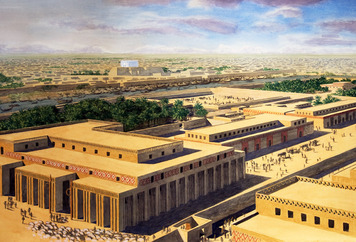 Sumer’s cities had formed around temples. The temple became the central agency that ran the city’s affairs. Priest-kings and their officials managed the economy. The grain that farmers produced went into temple storehouses, from which it was redistributed to the people. The temple kept a portion of the crops to finance the building and maintenance of canals, temples, and city walls. Surplus crops also paid for weapons. The city-states of Sumer regularly fought one another over land and water. The Sumerians invented a writing system known as cuneiform. Its picture-symbols were pressed into soft clay tablets using a tool that made a wedge-shaped mark. Cuneiform means “wedge-shaped.” Sumerian officials first used cuneiform as a way to keep track of grain, animals, tools, workers, and much more. Later tablets recorded land sales, poetry, and descriptions of battlefield victories. Even after Sumer itself faded away, cuneiform continued to spread throughout Mesopotamia, as did Sumerian culture. Southern Mesopotamians produced lots of clay, grain, and wool but not much else. They traded with other parts of the Fertile Crescent region for hardwood, stone, copper, gold, and semi-precious stones. They also engaged in interregional exchange to acquire luxury goods from places as distant as western Anatolia and the Indus River Valley. The main principles of civilization may have traveled along these and other trade routes, likely reaching Egypt in the mid-to-late 3000s B.C.E. Placard K – River Valley CivilizationsEgyptian Civilization Egypt, a desert country, has been called “the gift of the Nile.” The Nile River flows south to north, arising in the highlands of eastern Africa and emptying into the Mediterranean Sea. In Neolithic times and beyond, the Nile overflowed its banks each summer. The floodwaters deposited fertile silt onto the adjoining lands. Sometime after 5000 B.C.E, agriculture appeared in the Nile Valley, imported from the Fertile Crescent. Egyptian farmers grew the cereal grains barley and wheat, as well as flax, a plant whose fibers they wove into linen. They irrigated their crops from natural basins that retained some of the annual floodwaters. Farmers also raised cattle, goats, sheep, and pigs. Increased production of food led to dramatic gains in population. By the late 3000s B.C.E., some farm villages had expanded into cities. Egyptian cities, unlike those in Sumer, did not become independent states, each with its own king. The main cities formed in the delta region, known as Lower Egypt, where the Nile split into branches that each emptied into the sea. In the rest of this ancient land, known as Upper Egypt, several large bands of people competed for power. Around 3100 B.C.E., a leader named Menes took control of Upper Egypt and then conquered Lower Egypt, uniting the country for the first time. King Menes thus launched Egypt’s first dynasty. A dynasty is a series of rulers who come from the same family. By the time of Menes, priests had developed their own writing system, called hieroglyphics. Hieroglyph means “sacred carving.” Scribes, specialists in the art of writing, used hieroglyphics to keep records and to communicate information. They carved the hieroglyphs on the stone walls of temples and tombs as well as on metal, wood, and clay. But they also wrote them with brush and ink on a paper-like material called papyrus, made from reeds. Later Egyptian kings were commonly called pharaohs. The pharaoh was an absolute monarch—a ruler whose power is unlimited. By tradition, the pharaoh owned all of Egypt’s land. As a result, through his palace officials—many of whom were scribes—he managed the economy as well as the government. 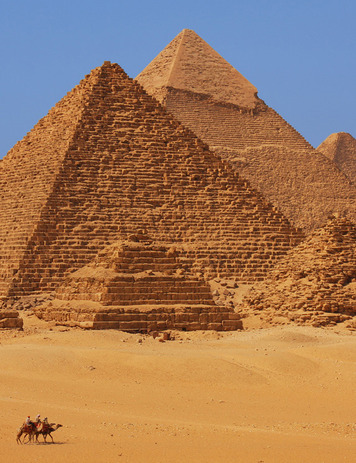 Placard L1 - Indus River Valley Civilization Sometime after 3000 B.C.E., in what is now Pakistan, a new civilization developed in and near the valley of the Indus River. The river arose in the high mountains of the Himalayas and flowed south through semiarid plains to the Arabian Sea, a part of the Indian Ocean. When it flooded each summer, the river deposited a layer of fertile silt that made for easy tilling of the soil. That soil attracted farmers, who built villages and, in time, cities. The Indus River’s floodplain extended far from the river. Because of extensive floodplain, the Indus Valley civilization spread over a larger area than that of Mesopotamia or Egypt. The Indus often flooded deeply, so farmers built their settlements on high ground and surrounded them with barriers of stone or earth. They planted wheat and barley when the floodwaters receded. At some point they also began growing cotton. Some historians think that in the dry season they kept their crops watered through a network of irrigation canals. Farmers also domesticated cattle and other animals, likely including elephants. The Indus Valley culture developed a writing system, but scholars have had little success decoding it. For this reason, they know much less about the ancient Indus River region than they do about Mesopotamia or Egypt. Their descriptions of the civilization are based largely on their studies of the ruins of Indus Valley cities and other settlements. The studies reveal that the Indus Valley civilization was home to around 100 villages and several walled cities. Two large cities, Harappa and Mohenjo-daro, dominated the region. Harappa and Mohenjo-daro reflected the organization and complexity that is a key sign of a civilization. Each consisted of two sections—an elevated citadel, or fortress, and a lower residential area. Both were surrounded by walls. In the citadel, members of the ruling class likely conducted their political business and carried out religious rituals. In the residential city below, the people lived in brick houses linked by an orderly arrangement of streets. The finer homes had wells for water and bathrooms that drained into the city’s main sewer system. 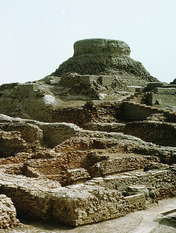 The ruins of Mohenjo-daro, one of the largest cities of the Indus Valley civilization. The elevated structure in the center was the citadel, and the lower buildings around it were residential areas. The Art ArchiveWithin the lower city lived shopkeepers, merchants, scribes, and artisans. The artisans manufactured a variety of goods, including metal ornaments and weapons, fine ceramics, and cotton cloth. Woven cotton textiles and beads of semi-precious stone both served as popular goods for export. Indus Valley trade goods flowed northwest over the mountains to Iran and later also by boat across the Arabian Sea and through the Persian Gulf to Mesopotamia. Placard L2 - Chinese River Civilizations Two major river systems dominate China. Both flow generally west to east but in a weaving pattern that follows the contours of the landscape. The Huang He (huang heh), or Yellow River, is in the north. The Chang Jiang (chahng jyahng), or Yangtze River, is in the south. Chinese civilization arose in the valleys of both of these rivers at about the same time. Early farmers were attracted to the fertile yellow soil, known as loess (less), that blankets the broad plain of the Yellow River. Yellow silt clouds the river, giving it its name. Farmers in the valley grew millet, a cereal grain, using dry farming rather than irrigation. To make up for lack of rain, they planted drought-resistant millet and learned ways to conserve soil moisture. The agricultural settlements that appeared in the valley grew in population and complexity. By around 2000 B.C.E., several of them reflected key characteristics of civilization. Within large centers surrounded by defensive walls, artisans specialized in the making of ceramic pottery and the carving of jade, a semiprecious stone. They also worked copper and, later, bronze. Societies evolved a hierarchy, with a privileged minority at the top whose members could afford luxury goods obtained through long-distance trade. The Shang (shahng) Dynasty came to power in the Yellow River Valley around 1600 B.C.E. The Shang may simply be one of several early Chinese civilizations. But it is China’s first historical state. That is, the Shang were the first to record their dynasty’s history using a formal writing system. 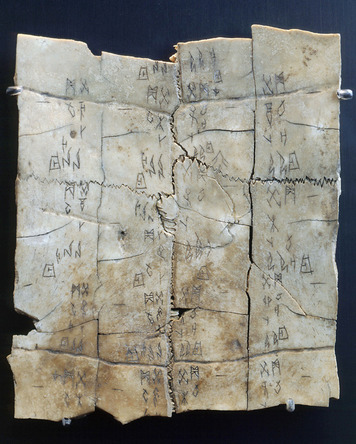 A typical question concerned the health of the king or the success of warfare, hunting, or crops. On each oracle bone, they wrote the date and the question and, sometimes, the interpretation. Thus oracle bones comprise an important source of historical information about ancient China. Civilization arose in a similar way to the south, in the Yangtze River Valley. Walled cities with hierarchical societies developed within an agricultural setting. However, farmers in this warmer and wetter region of China cultivated rice rather than millet, and they diverted water from the rivers as needed to irrigate their crops. Chinese scholars refer to the several complex states that formed along the Yangtze as the Changjiang civilization. A key city in this civilization was Sanxingdui. In workshops outside the massive walls of this city, artisans crafted a variety of objects from clay, jade, ivory, turquoise, and bronze. The bronzes are particularly impressive. One, a statue of a man wearing a crown, stands more than 8 feet tall. Another, a sculpted tree with leaves, buds, and fruit—and a bird perched on each branch—rises 13 feet into the air. Placard M - Ancient EmpiresAncient history is full of empires. In an empire, a single ruler governs a number of different lands or peoples.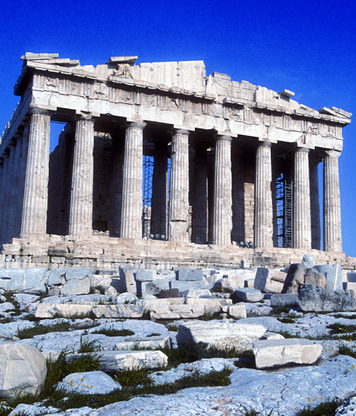 The Athenian Empire Greece is a mountainous peninsula that juts southeast from the European continent into the Mediterranean Sea. In ancient times, many city-states arose on the Greek mainland and islands.The Greeks called themselves Hellenes. They had the same ethnic background, shared the same customs, and spoke the same basic language. However, their city-states preferred to remain independent. Nevertheless, they came together politically when threatened by an outside power—or when forced to by a dominant city-state.One such city-state was Athens. There, in 508 B.C.E, the world’s first democracy appeared. The Athenians cherished their liberty, both personal and political, and they designed a government that would protect it. Theirs was a direct democracy—citizens participated directly in the rule of their state. Women, foreigners, and slaves were excluded from citizenship. Everyone else over age 20 had a right to vote in the people’s assembly and to make speeches there concerning public policy. They could also elect magistrates, the officials who carried out decisions made in the assembly.Pericles, a general and a leader of the Athenian democracy, offered this insight into his city-state’s government:Our constitution does not copy the laws of neighboring states; we are rather a pattern to others than imitators ourselves. Its administration favors the many instead of the few; this is why it is called a democracy. If we look to the laws, they afford equal justice to all . . . . 
—Pericles, “Funeral Oration,” 430 B.C.E. Warfare threatened Athens, and its democratic freedoms, throughout the classical age. In 490 B.C.E., the Persian Empire of Southwest Asia invaded Greece, but the Athenian army fought them off. Ten years later the Persians sailed across the Aegean Sea and attacked once more. They were again defeated, this time by a group of city-states led by Athens and long-time rival Sparta. The Athenian navy, which ruled the seas around Greece, played a key role in the victory.In 478 B.C.E., Athens formed an alliance with a number of island and coastal city-states around the Aegean Sea. Their goal was to defend against further Persian invasions and to attack Persian strongholds in the region. Athens, with its powerful navy, took charge. It decided which states would provide ships or money to support what historians call the Delian League.Eventually, the Delian League had some 200 members, with Athens in firm control. By the 440s B.C.E., the contributions of most city-states took the form of tribute—payment made as a sign of submission—sent to Athens’s treasury. What had started as an alliance had become an Athenian Empire.Athens continued to expand its empire. In response, Sparta put together its own alliance of Greek city-states. In 431 B.C.E., Sparta attacked Athens. Thus began the Peloponnesian War. By the time it ended in 404, the Athenian navy had been smashed and Sparta had taken command in Greece.In the following century, Athens made a strong recovery and even restored its empire. But the end of its power came in 338, when an army from the kingdom of Macedonia, a northern neighbor, conquered all of Greece. The Greek culture did not disappear, however. A Macedonian king, Alexander the Great, overran the Persian Empire, capturing lands stretching from Egypt east to India. He founded new cities in those lands. Greek and Macedonian settlers in those cities spread Hellenism—Greek language, customs, and philosophy—through much of Alexander’s empire. Placard N – Ancient Empires:  The Roman Empire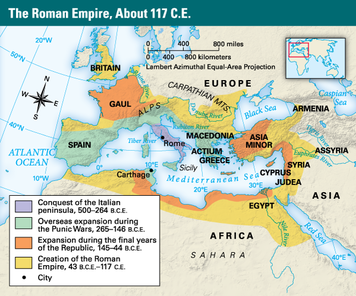 Romans had founded the republic after dethroning their king in 509 B.C.E. They resolved to govern the Roman Republic according to laws. Around 450 B.C.E., to ensure the rights of all citizens in the courts, the Romans compiled their first set of written laws, the Twelve Tables.Rome’s republican system had three main parts—popular assemblies, magistrates, and the Senate. In assemblies, male citizens voted on laws and elected magistrates to carry out the laws. The magistrates at first selected the members of the Senate, who wrote legislation and handled foreign affairs.Later the Senate, grown much more powerful, severed its link with the magistrates and assemblies. However, in later years the Senate surrendered much of its authority to the emperor.For much of the late Republican period, Rome was an empire. The military deeply influenced Roman society. All citizens were expected to serve as soldiers. The state’s leaders came largely from the military. Rome’s main foreign policy was to expand its borders through conquest.Rome was continually at war. Major conflicts included the three Punic Wars, which started in 264 B.C.E. and ended in 146 B.C.E. with the complete destruction of the North African city-state of Carthage. This was followed by wars of expansion in Anatolia, Syria, Gaul (France), and Britain, by battles along the frontier with Germanic peoples, and by several slave revolts and civil wars. One civil war ended when a rebellious Julius Caesar defeated Pompey the Great. Caesar then made himself sole ruler of Rome. After Caesar’s assassination in 44 B.C.E., his great-nephew Octavian stepped into the power vacuum.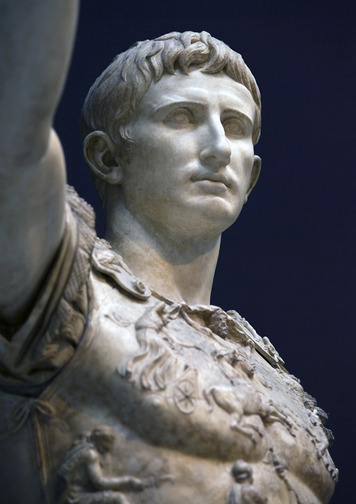 Tranquil times ended in the late 100s C.E., when the empire was battered by periods of civil war and military rebellion. A series of short-lived emperors added to the instability. In the late 200s, Emperor Diocletian split the empire into eastern and western halves. The “Roman Peace” was shattered for good in the 300s, when migrating Germanic peoples crossed the frontier and began to take over Roman lands. In 476, these peoples brought the Western Roman Empire to an end.Placard O - The Han Dynasty The Han came to power in 206 B.C.E., after a civil war toppled the Qin (chin) dynasty. Just 15 years earlier the Qin had united all of China under a single emperor. The Han ruled for two centuries, lost control from 9 until about 25 C.E., and then ruled for another two centuries. During the earlier period of rule, called the Western Han, the capital was at Chang’an (chahn-ahn). The later period is called the Eastern Han, when the capital was moved eastward to Luoyang (lwaw-yahng), on the Yellow River.The Qin had unified China after a long period of warfare among rival states. One goal of the Han government was to keep China stable. To do this, the Han needed loyal and capable officials to administer the government, especially in the outlying provinces. The Han established centers for the training of scholar-officials based on the teachings of Confucius, a philosopher born in the mid-500s B.C.E. Those teachings emphasized proper behavior and the maintenance of traditional ways and values.Another goal was to enlarge the empire. The Han army, equipped with the newly invented crossbow, gained new territory in several directions. To the north they pushed the fearsome Xiongnu (SHE-OONG-noo) people, also known as the Huns, away from the Great Wall that hugged China’s border. To the northeast the Han colonized part of the Korean peninsula. To the south they took possession of coastal lands well into Vietnam. To the west they gained control of caravan routes that passed through Central Asia. 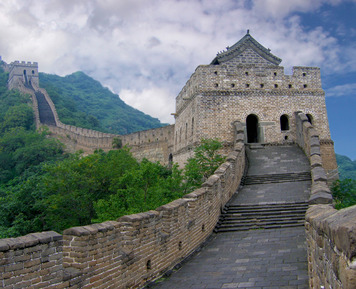 The Han army drove the fearsome Huns away from their border with the help of the Great Wall and the newly-invented crossbow. The Han dynasty brought around 400 years of security and progress to China. Jf123 | Dreamstime.comAs a result of the westward expansion, the Han opened up interregional trade starting around 100 B.C.E. They exported mainly silk, some of which reached as far west as Rome. The trade routes across Asia became known as the Silk Road. The Silk Road also carried goods and ideas eastward into China, including Buddhism, a religion that arrived from India during the time of the Eastern Han dynasty.During the Han period, China’s population grew. The government sought to increase food production by encouraging farmers to move out of the densely populated Yellow River Valley. To help them resettle in northern border lands, the Han provided farmers with land and houses. Other farmers migrated south to take up rice farming in the less-populated Yangtze River Valley, where the government built irrigation works. Advances in iron-making also boosted agriculture. Farmers could till the soil more effectively using iron rather than wood or stone blades on their plows.The Han dynasty brought China some 400 years of security and progress. Han China nearly matched the Roman Empire in size. Under the Han, the Confucian ideal took hold and became a permanent anchor for Chinese society. Today, when the Chinese refer to traditional Chinese culture, they mean the way of life that developed under the Han dynasty. Group P - The Mauryan Empire and Gupta Empire Historians have long described the era of the Gupta (GOOP-tuh) Empire (320–535 C.E.) as India’s classical age. But many also see the earlier Mauryan (MOOR-yuhn) Empire (321–185 B.C.E.) as a key period in India’s history. Leaders of both empires united much of South Asia from their homeland in the Ganges River Valley of northern India.The most admired leader of the Mauryan Empire was its third king, Ashoka (uh-SHOKE-uh). Ashoka set out to expand the empire, but a massacre stopped him. The slaughter, by his troops, of many thousands of people from the east coast kingdom of Kalinga had a profound effect on Ashoka. He converted to Buddhism, a religion of peace, and vowed to conquer not through military force but through the moral teachings of dharma (DAHR-muh).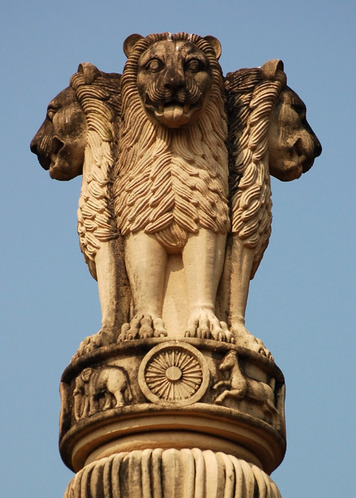 Ashoka sent Buddhist missionaries throughout the empire and also into Southeast Asia and Central Asia. He instituted religious tolerance in India, supporting Buddhist as well as non-Buddhist groups. Ashoka also issued edicts expressing his philosophy. These decrees were carved into stone pillars. Through these and other actions and policies, Asoka worked to unify the many different peoples of his empire. After Ashoka’s reign, the Mauryan Empire gradually fell apart. The rulers of the next great Indian state, the Gupta Empire, maintained Ashoka’s policy of religious tolerance. They did not, however, follow Ashoka’s lead when it came to conquest. They relied on military force to gain territory. The Gupta army, made up of horse-mounted archers, an elephant corps, and foot soldiers, had great success in battle.Agriculture and interregional trade also helped the Guptas build an empire that enjoyed peace and prosperity. The state appears to have assisted farmers by providing irrigation works, although it did take part of the farmers’ crops as taxes. By this time, the secret of growing silk had reached India from China, and silk weaving was flourishing. As the Western Roman Empire declined, Gupta traders sold costly silk cloth to the Eastern Roman, or Byzantine, Empire. They also increased trade with Southeast Asia. Gupta emperors spent some of their wealth in support of the arts and sciences. At least one emperor maintained several scholars at his court. Religious art was widespread. Images of the Buddha appeared in various formats, including copper sculpture and colorful painted murals. Religious literature also enjoyed popularity, as did a variety of non-religious drama and poetry. Gupta mathematicians in the 400s were aware of the concept of zero and employed the decimal system. By the end of that century, Indian astronomers had calculated pi and had determined that Earth rotates on its axis and revolves around the Sun.Summary – Read togetherIn this lesson, you learned about the development of hunting and gathering societies, the beginnings of agriculture, and the rise of ancient civilizations. Cultural Interaction Most cultural knowledge accumulated by hunter-gatherers stayed within the group. Farmers and herders had more interaction with outsiders. Knowledge of agriculture appeared first in the Fertile Crescent and spread from there to Egypt, Europe, and the Indus River Valley. The main principles of civilization spread in a similar way, although civilizations also arose in several places independently. Complex societies exchanged elements of their cultures, often along trade routes. In this way Buddhism spread from India to China. Political Structures Political structures grew progressively more complex during ancient times. Elders served as leaders of hunter-gatherer groups and farm villages. Civilizations often turned to priest-kings for leadership and a set of officials to carry out government policy. Strong states arose, and some, through conquest of neighboring lands, became empires. Economic Structures The earliest humans survived by hunting animals and gathering plants. The development of agriculture, marked by the domestication of food plants and animals, led to an increase in the production of food. Surplus crops allowed some members of society to pursue non-farming activities, including trade. Agriculture remained the basis for the economies of even the largest states and empires. Trade brought them needed goods as well as luxury items. Social Structures Hunter-gatherer and ancient village societies were made up of kin groups, or related families, in which all members had fairly equal status. Generally, the men did the hunting and the women did the gathering. Cities drew their much larger populations from a variety of different groups within the surrounding region. In such complex states, societies evolved hierarchies, often based on differences in economic status. Human-Environment Interaction Mobility was a key characteristic of hunter-gatherers. They moved from place to place to maintain access to the animals and plants that gave them food, clothing, and shelter. Farmers stayed in one place and tended to settle in resource-rich areas. They cleared land near their villages for planting crops. The first civilizations rose in river valleys, where fertile soils and irrigation water helped them raise plenty of food. Improved tools, such as the plow, also boosted food production. Material that was cut:Interactions Within and Between Groups Hunter-gatherer bands consisted mainly of kin groups—people who claim a common ancestor. Bands typically ranged in size from 30 to 50 people. They shared food and otherwise worked together for common ends. Their economy was based on a division of labor. Men did the hunting and women did the gathering. Nonetheless, members of hunter-gatherer bands generally enjoyed equal status in the group. They had no real government—no one person had political power. But they did have leaders. These were probably elders who had the experience and personality necessary to gain the respect of the group. Hunter-gatherers traveled far and wide to exploit available resources. The territory that they typically covered during a year might have ranged from 50 to 100 miles in diameter. Their seasonal movements sometimes led to contacts with other groups. They might have exchanged goods with those groups. But competition between groups could also lead to conflict over scarce resources. Tools might then become weapons. 